V zvezek napiši, katera likovna naloga je po vrsti, zapiši naslov ARHITEKTURNO OBLIKOVANJE in vanj po svoje preriši miselni vzorec. Bodi čimbolj ustvarjalen, nariši tudi primere prostorov. 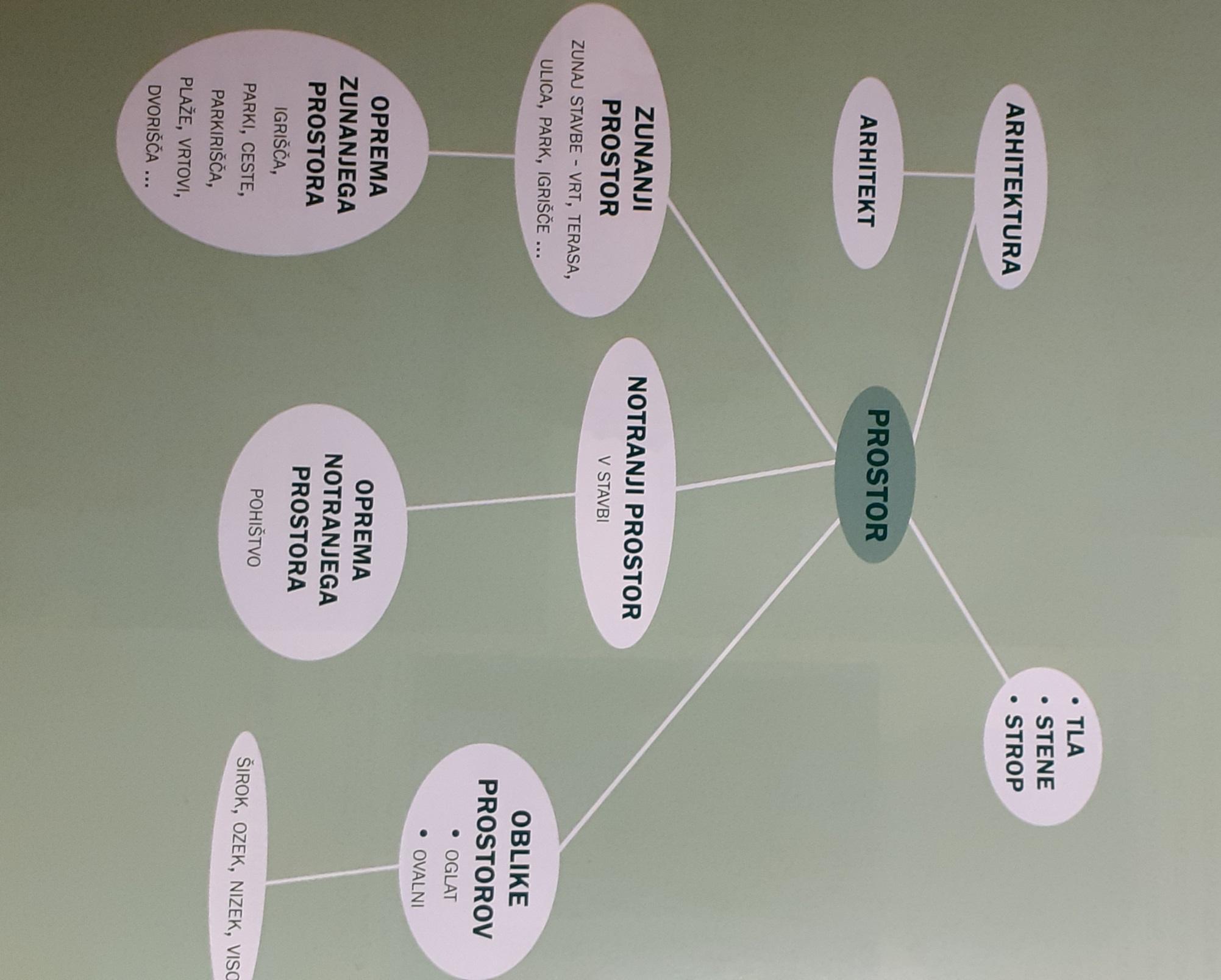 4.bPROSTOR-VRSTE IN OBLIKE PROSTOROVUL2 -pouk na daljavoIz ploskovitega materiala (karton, trši papir, lepenka praznih embalaž…) oblikuj preproste oblike prostorov in jih sestavi v večjo prostorsko tvorbo. Pripenjam primere, ki so ti lahko v pomoč.Veliko ustvarjalnih idej ti želim!FOTOGRAFIJI OBEH NALOG PRIČAKUJEM DO PONEDELJKA, 30.3., V MOJEM POŠTNEM PREDALU andreja.kveder@os-dobrna.si. NA ISTEM NASLOVU SEM TI NA VOLJO ZA VPRAŠANJA.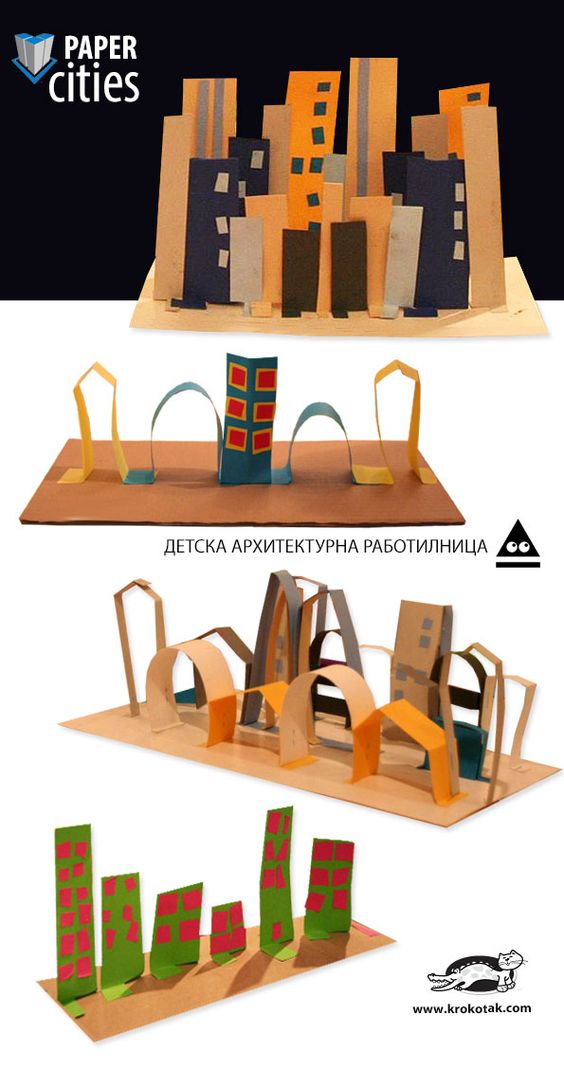 